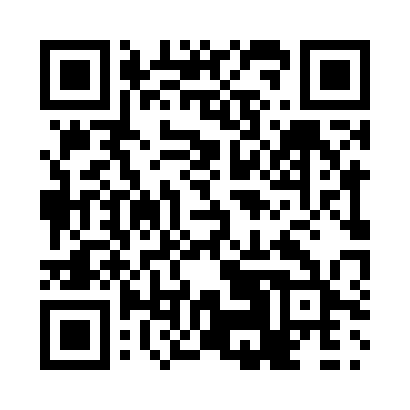 Prayer times for Bridesville, British Columbia, CanadaWed 1 May 2024 - Fri 31 May 2024High Latitude Method: Angle Based RulePrayer Calculation Method: Islamic Society of North AmericaAsar Calculation Method: HanafiPrayer times provided by https://www.salahtimes.comDateDayFajrSunriseDhuhrAsrMaghribIsha1Wed3:485:3412:545:588:1410:012Thu3:455:3312:545:598:1510:033Fri3:435:3112:536:008:1710:054Sat3:405:2912:536:018:1810:075Sun3:385:2812:536:028:1910:106Mon3:365:2612:536:038:2110:127Tue3:335:2512:536:048:2210:148Wed3:315:2312:536:058:2410:179Thu3:285:2212:536:058:2510:1910Fri3:265:2012:536:068:2710:2111Sat3:245:1912:536:078:2810:2412Sun3:215:1712:536:088:2910:2613Mon3:195:1612:536:098:3110:2814Tue3:175:1512:536:108:3210:3015Wed3:145:1312:536:108:3310:3316Thu3:125:1212:536:118:3510:3517Fri3:105:1112:536:128:3610:3718Sat3:085:0912:536:138:3710:4019Sun3:055:0812:536:138:3910:4220Mon3:035:0712:536:148:4010:4421Tue3:015:0612:536:158:4110:4722Wed2:595:0512:536:168:4210:4823Thu2:595:0412:536:168:4410:4924Fri2:585:0312:546:178:4510:4925Sat2:585:0212:546:188:4610:5026Sun2:585:0112:546:188:4710:5127Mon2:575:0012:546:198:4810:5128Tue2:574:5912:546:208:4910:5229Wed2:564:5912:546:208:5010:5230Thu2:564:5812:546:218:5110:5331Fri2:564:5712:546:228:5210:53